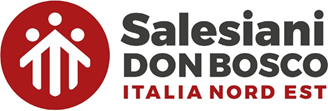 CALENDARIO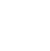 MAGGIO 2024LiturgiaChiesa CongregazioneIspettoria INEMovimento Giovanile SalesianoConsiglio Ispettore1MSan GiuseppeIncontro Vicari Italia (2)Visita alle case2GSant’AtanasioConsulta Economia, MestreConsulta EconomiaCdA Atesina3VSS. Filippo e GiacomoRoma dal Papa con la Formazione Prof.4S3 Commissione PG Oratorio - Parrocchia 9-13 Mestre16.00 Ordinazione Simone Dek Negro a S. Donà di PiaveOrdinazione Simone Del Negro5D6° domenica PasquaLugano6LSan Domenico SavioEste7MScuola Delegati PG (19)Ufficio Animazione Vocazionale (8)Commissione CI8 h.14.008MRoma Cnos-Fap 11-139GV.I. Mestre Zatti10VAssemblea Naz CNOS-Scuola (11) TorinoV.I. Mestre ZattiV.I. Godego Cognata11S2a Sessione in presenza Diploma di Accompagnamento - Mestre (11)Montebelluna FMAV.I. Godego Cognata12DAscensionedel Signore16.00-19.00 Consiglio Ispettoriale, MestreV.I. Godego CognataConsiglio Ispettoriale13LSanta M. D. Mazzarello9.00-13.00 Consiglio IspettorialeConsiglio Ispettoriale14MSan MattiaV.I. Gorizia (fine visita)15M Novena AusiliatriceUfficio Nazionale EdG-Opere Soc. (on line)9 Consulta Presidi e Direttori CFP 14-17, Mestre CET CISM USMIPD CISM USMI16GS. Luigi OrioneSxS APS CDN (10.30-16.30), RomaCISI ON LINE 17-1917VMezzano18SS. Luigi Murialdo9 C.so Accompagnamento online 9-123 Consulta Cammini MGS 9.00 - 16.00Veglia Vocazionale e Mandato Missionario MGSReligiosi con Papa a VRVeglia Voc. e Mandato19DPentecoste3 Animatori Pastorale Giovanile (20), MestreAPGVotazioni on line CI8 20.3020LBVM Madre della Chiesa4 Direttori + 3 Animatori Pastorale Giovanile, 9.00-14.00 MestreConsiglio Ispettoriale 14-18, MestreAPGConsiglio Ispettoriale21MCISM ROMA 9.30-16.0022MVisita alle case23GResidenti 9-1224VMaria AusiliatriceSan Donà mattinaTrieste pomeriggio25SConsulta MGS e Delegati Consigliere PG (26)CISM USMI Segretari PD26DSantissima TrinitàGr. Mamma Margherita - MestreGr. Mamma Margherita27LConsiglio Ispettoriale 9.00-18.00Consiglio IspettorialeCP Messa domande noviziato 19.0028MVisita alle case29MB. Giuseppe KowalskiVisita alle case30GVisita alle case31VVisitazione di Maria 10 C.so Accompagnamento online 9-12Visita alle case